KAPITEL 7 – KOFFER ZU UND AB DIE REISE!_________________________________________________________________________________________________________________________________________________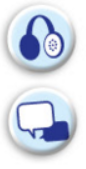 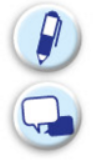 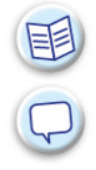 